Cross boxes where applicable.  Type or print clearly providing all details required.Attach an extra page if you need more space for any of the details requestedOnly an individual (i.e. a natural person) can apply to pay the financial hardship feeNOTE: Financial hardship fees only apply to filing and hearing fees and do not apply to any other fees or expenses in relation to the proceedings, including service fees, transcript charges or lawyers’ costs and expenses.For approval to pay the financial hardship fee, you will need to show that your income, day-to-day living expenses, liabilities and assets are at such that payment of the full fee would cause you financial hardship.This form must be lodged at the same time as the document on which that fee must be paid is lodged.  If your application relates to an existing proceeding, it will assist if you include the file number and file name (e.g. Smith v Commonwealth of Australia) in the appropriate fields at the top right hand corner of this page.In considering your application the Registrar may ask you to provide additional documentary evidence to support your claims.  In that case, your application will be returned to you with instructions in the ‘Notice of request for more information’ on page 6.	WARNINGUnder the Criminal Code any person who knowingly makes an untrue representation or statement to obtain a benefit or advantage from the Commonwealth is guilty of an offence and, if found guilty, can be fined or imprisoned.The details of my and my dependants’ (if any) income (including government pensions, benefits and allowances, workers' compensation, superannuation, rent, board, interest, dividends), calculated fortnightly, are as follows [if no relevant income, write "nil" in the appropriate field below]:	[In this form, dependants are persons who rely on you or on whom you rely for financial support and include spouse, de facto partner and children.]Please note you may be asked to provide documentary evidence to support your claim.2.	The full name of each of my dependants is: 3.	I receive financial support or a financial contribution from family and others, e.g. room and board calculated fortnightly, as follows [if no financial support or contribution write "nil" below]:"Property and assets" include land, houses, money in bank accounts and other investments, cars, boats, shares, moneys owed to you, interests in a deceased estate, and interests in a trust.  If any property or asset is owned jointly with someone other than a dependant, give the name of the other owner.4.	My property and assets (other than bank accounts) are as follows [if no assets write "nil" below]:5.	Money in bank, credit union, building society accounts and other financial institutions in my name or the names of any of my dependants.Please note you may be asked to provide documentary evidence to support your claim.6.	My day-to-day living expenses (including living expenses of my dependants that are normally paid by me), calculated fortnightly, are as follows:Please note you may be asked to provide documentary evidence to support your claim."Liabilities" include outstanding mortgages, credit card debts, other moneys owed by you.  If any liabilities are owed jointly with someone other than a dependant, give the name of the other person. [if no liabilities write "nil" below]7.	My liabilities are as follows:Please note you may be asked to provide documentary evidence to support your claim.Signature	Sworn/affirmed [Cross out incorrect one]Before me (signature of witness)	Full name of witness (please print)Justice of the Peace     	Other authorised person    specify      This application was prepared by:		applicant    		lawyer  Application to pay Financial Hardship FeeHigh Court of AustraliaHigh Court of Australia (Fees) Regulations 2022, Regulation 12Notice to applicant for payment of financial hardship fee A	Details of the individual applying to pay the financial hardship fee A	Details of the individual applying to pay the financial hardship fee A	Details of the individual applying to pay the financial hardship fee A	Details of the individual applying to pay the financial hardship fee A	Details of the individual applying to pay the financial hardship fee A	Details of the individual applying to pay the financial hardship fee 1Namefamily name (surname)given namesAddress and daytimetelephone numberaddress to which documents for you can be sent     	post code       	telephone       address to which documents for you can be sent     	post code       	telephone       address to which documents for you can be sent     	post code       	telephone       Occupation andEmploymentoccupationname of employerwork addressoccupationname of employerwork addressoccupationname of employerwork address2Fee type Type:	 Filing fee      Hearing fee     Specify:Type:	 Filing fee      Hearing fee     Specify:Type:	 Filing fee      Hearing fee     Specify:B	Details of income Nature of IncomeMy amountMy dependants’ amountFortnightly pay (after tax)$Government pension, benefit or allowance (please specify)..........................................................................................................................................................................$Workers’ compensation$Superannuation received$Interest on deposits/debentures$Child support, spousal and child maintenance$Other income (e.g. rent or board paid to you, share dividends, support from others)$TOTAL$Full NameRelationship to meName of person providing support and nature of relationshipNature of supportValue in $ per fortnight$$TOTALTOTAL$C	Details of property and assets My details (my share/interest)My dependants’ amount1. Liquid Assets (other than bank accounts)Cash (not in a bank account)$Other investments (e.g. shares, debentures, bonds)$Money owed to you$Sub total  - liquid assets$2. Non-liquid Assets2. Non-liquid AssetsHouse / LandHouse / Land- Market value$- Amount of Mortgage$- Net value- Net value$Motor VehicleMotor Vehicle- Market value$- Amount owing on vehicle$- Net value- Net value$Value of household furniture and electrical goodsValue of household furniture and electrical goods$Other assetsOther assets$Interest in a trust, business or partnershipInterest in a trust, business or partnership$Sub total – non-liquid assetsSub total – non-liquid assets$TOTAL of property and assetsTOTAL of property and assets$Account NameName of BankAmount in account$$$TOTAL$D	Details of expenses Nature of Expense$ per fortnightNature of ExpenseNature of Expense$ per fortnightRent / BoardGas/electricity/other utilitiesGas/electricity/other utilitiesMortgage repaymentsTelephoneTelephoneOther loan repaymentsHealth careHealth careCouncil / Water ratesChild careChild careInsurance premiumsEducationEducationFoodOther:Other:ClothingOther:Other:Spouse/Child maintenanceOther:Other:Travel and motor vehicleOther:Other:Total of Column 1$Total of Column 2Total of Column 2$Total of Column 1 and Column 2Total of Column 1 and Column 2Total of Column 1 and Column 2$$E	Details of liabilities My detailsMy dependants’ detailsAmount owing on my mortgage$$Amount owing on other loans$$Credit card[s]- Amount owing$$- Limit of the card[s]$$Amount owing to any businesses or individuals (please include details of each liability)$$Other, please specifyTOTAL amount owing$$F	Additional informationPlease set out any other information concerning your financial position which you believe will help the Registrar decide your application to pay the financial hardship fee instead of the full fee.Please set out any other information concerning your financial position which you believe will help the Registrar decide your application to pay the financial hardship fee instead of the full fee.G	Affidavit of applicant (to be signed in the presence of the witness)I swear/affirm (cross out incorrect one) that:I seek to pay the financial hardship fee instead of the full fee.I have read this application and the details and other information attached to it.The facts in it that are within my personal knowledge are true.All other facts are true to the best of my knowledge, information and belief.I have disclosed all relevant financial information.I am aware that it is an offence to provide information or a document in connection with this application that is false or misleading.I will notify the Court Registry if there are any changes to my circumstances that alter the information given in this application while the Court is dealing with my case.Place:     	Date:      /     /               (print name and firm
 if lawyer)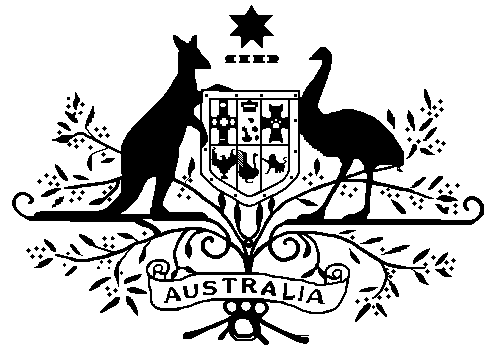 